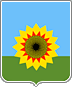 АДМИНИСТРАЦИЯМУНИЦИПАЛЬНОГОРАЙОНА БОГАТОВСКИЙСАМАРСКОЙ ОБЛАСТИПОСТАНОВЛЕНИЕот  27.04.2020  N  305 О внесении изменений в Постановление Администрации муниципального района Богатовский Самарской области от 26.05.2015 N 459 «Об утверждении реестра муниципальных услуг, муниципального района Богатовский Самарской области» (ред. от 11.11.2015 № 1183, от 25.07.2016 № 587, от 01.03.2017 № 147, от 05.05.2017 № 340, от 08.12.2017 № 1014, от 21.02.2018 № 143,  от 10.02.2020 № 93)                                            В соответствии с  Федеральным законом  от 27.07.2010 № 210-ФЗ «Об организации предоставления государственных и муниципальных услуг», распоряжением Правительства РФ от 18.09.2019 N 2113-р «О Перечне типовых государственных и муниципальных услуг, предоставляемых исполнительными органами государственной власти субъектов Российской Федерации, государственными учреждениями субъектов Российской Федерации и муниципальными учреждениями, а также органами местного самоуправления», в целях приведения муниципальных правовых актов в соответствие с  действующим законодательством, руководствуясь Постановлением Правительства Самарской области от 06.02.2020 N 68 «О внесении изменения в постановление Правительства Самарской области от 27.03.2015 № 149 «Об утверждении Типового перечня муниципальных услуг, предоставляемых органами местного самоуправления муниципальных образований Самарской области, и внесении изменений в отдельные постановления Правительства Самарской области», Уставом муниципального района Богатовский Самарской области, Администрация муниципального района Богатовский Самарской области ПОСТАНОВЛЯЕТ:   1. Внести в Постановление Администрации муниципального района Богатовский Самарской области от 26.05.2015 N 459 «Об утверждении реестра муниципальных услуг, муниципального района Богатовский Самарской области» (ред. от 11.11.2015 № 1183, от 25.07.2016 № 587, от 01.03.2017 № 147, от 05.05.2017 № 340, от 08.12.2017 № 1014 от 21.02.2018 № 143, от 10.02.2020 № 93),  следующие изменения: а)  Таблицу с перечнем муниципальных услуг, предоставляемых  органами местного самоуправления муниципального района Богатовский Самарской области, реестра муниципальных услуг:дополнить услугами  № 30, 31 следующего содержания:2. Опубликовать настоящее Постановление в районной газете «Красное знамя».3.	Настоящее Постановление вступает в силу со дня официального опубликования.  4.	Постановление Администрации муниципального района Богатовский Самарской области от 26.05.2015 N 459 «Об утверждении реестра муниципальных услуг, муниципального района Богатовский Самарской области» с учетом вступивших в силу изменений, внесенных настоящим Постановлением,  разместить в сети Интернет на официальном сайте органов местного самоуправления муниципального района Богатовский Самарской области (http://bogatoe.samregion.ru/mun/protiv/).Глава  муниципального района БогатовскийСамарской области                                                                                  В.В.Туркин Моргунов 21917№ п/пНомер услугив соответствии с Типовым перечнем муниципальных услуг, предоставляемых органами местного самоуправления муниципальных образований самарской области (Постановление Правительства Самарской области от 27.03.2015 № 149) перечень типовых государственных и муниципальных услуг, предоставляемых исполнительными органами государственной власти субъектов Российской Федерации, государственными учреждениями субъектов Российской Федерации и муниципальными учреждениями, а также органами местного самоуправления (распоряжение Правительства Российской Федерации от 18 сентября 2019 г. N 2113-р)Наименование муниципальной услугиИсполнитель муниципальной услугиПолучатели услугиУсловие предоставления муниципальной услуги123456306Выдача уведомления о соответствии указанных в уведомлении о планируемом строительстве или реконструкции объекта индивидуального жилищного строительства или садового дома параметров объекта индивидуального жилищного строительства или садового дома установленным параметрам и допустимости размещения объекта индивидуального жилищного строительства или садового дома на земельном участкеОтдел архитектуры и градостроительства Администрации муниципального района Богатовский Самарской областиФизические и юридические лицаБесплатно317Выдача уведомления о соответствии построенных или реконструированных объектаиндивидуального жилищного строительства или садового доматребованиям законодательства о градостроительной деятельностиОтдел архитектуры и градостроительства Администрации муниципального района Богатовский Самарской областиФизические и юридические лицаБесплатно